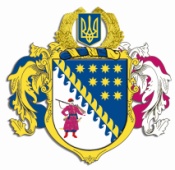 ДНІПРОПЕТРОВСЬКА ОБЛАСНА РАДАVIІ СКЛИКАННЯПостійна комісія обласної ради з питань соціально-економічного розвитку області, бюджету та фінансівпросп. Олександра Поля, 2, м. Дніпро, 49004П Р О Т О К О Л  № 64засідання постійної комісії обласної ради24 травня 2018 року							м. Дніпро15.00 годинУсього членів комісії:		 13 чол.Присутні:                   		 11 чол. (з них 4 – телеконференція)Відсутні:                     		   2 чол.Присутні члени комісії: Ніконоров А.В., Саганович Д.В., Войтов Г.О., 
Жадан Є.В., Орлов С.О., Петросянц М.М., Плахотнік О.О., Ульяхіна А.М. (телеконференція), Ангурець О.В. (телеконференція), Мартиненко Є.А. (телеконференція), Мазан Ю.В. (телеконференція). Відсутні члени комісії: Шамрицька Н.А., Удод Є.Г.У роботі комісії взяли участь:Шебеко Т.І. – директор департаменту фінансів облдержадміністрації;Беспаленкова Н.М. ‒ начальник управління бухгалтерського обліку, фінансів та господарської діяльності – головний бухгалтер виконавчого апарату обласної ради;Богуславська І.А. – заступник начальника управління економіки, бюджету та фінансів – начальник відділу бюджету та фінансів виконавчого апарату обласної ради;Семикіна О.С.– заступник начальника управління економіки, бюджету та фінансів – начальник відділу капітальних вкладень виконавчого апарату обласної ради;Рижинков В.В. – начальник відділу з питань розвитку інфраструктури транспорту, зв’язку та благоустрою управління з питань стратегічного планування, розвитку інфраструктури та міжнародної діяльності виконавчого апарату обласної ради;Чекмез М.М. – начальник відділу судового представництва управління правового забезпечення діяльності ради виконавчого апарату обласної ради;Шеляхова М.В. – головний бухгалтер комунального підприємства „Молодіжний центр міжнародного партнерства, позашкільної та неформальної освіти „Освіторіум” Дніпропетровської обласної ради”.Головував: Ніконоров А.В.Порядок денний засідання постійної комісії:Звіт про виконання обласного бюджету за І квартал 2018 року.Про розгляд проекту розпорядження голови обласної ради „Про внесення змін до рішення обласної ради від 01 грудня 2017 року 
№ 268-11/VII „Про обласний бюджет на 2018 рік”. Про розгляд проекту рішення обласної ради „Про реалізацію 
статті 34 „Право депутата місцевої ради на безоплатний проїзд” Закону України „Про статус депутатів місцевих рад” (проект рішення обласної ради підготовлено депутатом обласної ради Забарою В.В.)Різне.СЛУХАЛИ: 1. Звіт про виконання обласного бюджету за І квартал 
2018 року.	Інформація: директора департаменту фінансів облдержадміністрації 
Шебеко Т.І.ВИСТУПИЛИ: Ніконоров А.В. ВИРІШИЛИ: 1. Інформацію директора департаменту фінансів облдержадміністрації Шебеко Т.І. взяти до відома.2. Погодити поданий облдержадміністрацією звіт про виконання обласного бюджету за І квартал 2018 року.Результати голосування:за 			11проти			 -утримались 	 -усього 		11СЛУХАЛИ: 2. Про розгляд проекту розпорядження голови обласної ради „Про внесення змін до рішення обласної ради від 01 грудня 2017 року № 268-11/VІІ „Про обласний бюджет на 2018 рік”.	Інформація: директора департаменту фінансів облдержадміністрації 
Шебеко Т.І.ВИСТУПИЛИ: Ніконоров А.В.ВИРІШИЛИ: 1. Інформацію директора департаменту фінансів облдержадміністрації Шебеко Т.І. взяти до відома.2. Погодити запропонований облдержадміністрацією проект розпорядження голови обласної ради „Про внесення змін до рішення обласної ради від 01 грудня 2017 року № 268-11/VІІ „Про обласний бюджет на 2018 рік” (лист облдержадміністрації від 21.05.2018 № 18-1920/0/2-18 додається на 3 арк. (6 стор.), пояснювальна записка департаменту фінансів облдержадміністрації від 21.05.2018 № 955/0/17-18 додається на 01 арк. 
(1 стор.)). 3. Рекомендувати голові обласної ради прийняти проект розпорядження „Про внесення змін до рішення обласної ради від 01 грудня 2017 року № 268-11/VІІ „Про обласний бюджет на 2018 рік”. 4. Рекомендувати департаменту фінансів облдержадміністрації (Шебеко) надати проект рішення обласної ради „Про внесення змін до рішення обласної ради від 01 грудня 2017 року № 268-11/VІІ „Про обласний бюджет на 2018 рік” з цими змінами на чергову сесію обласної ради для затвердження.Результати голосування:за 			11проти		 -утримались 	 -усього 		11СЛУХАЛИ: 3. Про розгляд проекту рішення обласної ради 
„Про реалізацію статті 34 „Право депутата місцевої ради на безоплатний проїзд” Закону України „Про статус депутатів місцевих рад” 
(проект рішення обласної ради підготовлено депутатом обласної ради Забарою В.В.).	Інформація: начальника відділу розвитку інфраструктури транспорту, зв’язку та благоустрою управління з питань стратегічного планування, розвитку інфраструктури та міжнародної діяльності виконавчого апарату обласної ради Рижинкова В.В., начальника управління бухгалтерського обліку, фінансів та господарської діяльності – головного бухгалтера виконавчого апарату обласної ради Беспаленкової Н.М.ВИСТУПИЛИ: Ніконоров А.В., Плахотнік О.О.ВИРІШИЛИ: Інформацію начальника відділу розвитку інфраструктури транспорту, зв’язку та благоустрою управління з питань стратегічного планування, розвитку інфраструктури та міжнародної діяльності виконавчого апарату обласної ради Рижинкова В.В. та інформацію начальника управління бухгалтерського обліку, фінансів та господарської діяльності – головного бухгалтера виконавчого апарату обласної ради Беспаленкової Н.М. взяти до відома.Результати голосування:за 			11проти			 -утримались 	 -усього 		11СЛУХАЛИ: 4. Різне.Про встановлення та облаштування спортивних майданчиків у Дніпропетровській області.Інформація: Шеляхової М.В. – головного бухгалтера комунального підприємства „Молодіжний центр міжнародного партнерства, позашкільної та неформальної освіти „Освіторіум” Дніпропетровської обласної ради”.ВИСТУПИЛИ: Ніконоров А.В., Беспаленкова Н.М.ВИРІШИЛИ: 1. Інформацію головного бухгалтера комунального підприємства „Молодіжний центр міжнародного партнерства, позашкільної та неформальної освіти „Освіторіум” Дніпропетровської обласної ради” Шеляхової М.В. взяти до відома.2. Комунальному підприємству „Молодіжний центр міжнародного партнерства, позашкільної та неформальної освіти „Освіторіум” Дніпропетровської обласної ради” (Кривогуз) надати звіт про результати обстеження фактичної наявності спортивного інвентарю та стану його розміщення і облаштування на спортивних майданчиках у Дніпропетровській області на засідання постійної комісії обласної ради з питань соціально-економічного розвитку області, бюджету та фінансів.Результати голосування:за 			11проти		-утримались 	-усього 		11Голова комісії							А.В. НІКОНОРОВСекретар комісії							Д.В. САГАНОВИЧ 